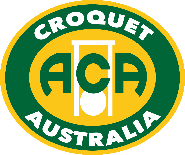 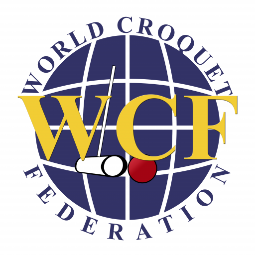 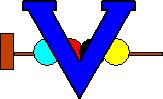 World Over 50 Golf Croquet Championship - Eastern Qualifier Tuesday 26 - Thursday 28 Sept 2023Tournament Manager:	Kevin BeardDeputyTM:	Katrina PetersenTournament Referee:	John van der TouwVenue:	Victorian Croquet Centre, CairnleaMaximum Field:	12 players.How to Enter:	via the ACA website at: 
https://croquet-australia.com.au/eastern-qualifier/ Complete the on-line entry, but do not repeat your entry even if you get a “payment error” message.  Watch Entries under this event on croquetscores & contact Peter Freer if your name does not appear after 2-3 days.Restriction on Entry:	You can only enter one of the 2 Qualifiers for the World Over 50 GC Championship.  To enter either Qualifier, you must undertake that you will play in the World Over 50 Golf Croquet Championship in Bunbury if you receive a Qualifying Place.Allocation Date:	Wednesday 26 July 2023 (midnight WA time).  
Entries received by this date will be accepted in ranking position order according to the Qualifier Ranking List.  A Reserve List will be created if we have more than 12 entries.Final Date for Entry:	Monday 11 Sept 2023
This is the last date on which entries can be accepted to fill any vacancies in the Eastern Qualifying Tournament.Entry Fees:	$105 per playerPlaces:	The top two players from this Qualifier will receive a Qualifying Place 
in the Over 50 World Championship in Bunbury 14 – 21 October 2023.
Each Qualifier will be offered a billet in Moorabinda/Bunbury, but will need to arrange their own travel to Western Australia.Draw:	To be conducted by the ACA Tournament, Events and GC Selection Committees using the ACA Seeding and Draw procedures.  The world GC ranking list at cob 11 Sept will be used for seeding purposes 
(not MaxDG)Registration:	VCC from 2 pm Monday 25 Sept or before play on Tuesday 26 Sept.Format:	Depends on the actual number of entries, but likely to be block play with best of 3 matches playing 13 point games.  All games will start without time-limits.Catering:	Coffee & tea free; but no other catering will be available.More info:	https://worldcroquet.org/world-championships/upcoming-events/2023-over-50s-golf-croquet-world-championship/ If confused/have a query, email Peter Freer, Chair, Events Committee pfreer@netspeed.com.au